Герасимович Елена Леовна Образовательная область «ФЦКМ».Тема: «Твердые, жидкие человечки».Группа: 2-я младшая. Предварительная работа. Беседа о сезонных изменениях в природе (выпал снег, на реках образовался лед и т.д.).Чтение детям сказки «Снежная королева» с последующей беседой (характеристика главных героев, описание дворца Снежной королевы).Подготовка материалов и оборудования.Материалы и оборудование: лед, вода, сундучок, тряпичные мешочки для опыта, сухое топливо, сосуды для проведения опытов, схемы.Цель НОД: ознакомление детей с агрегатным состоянием веществ (твердыми, жидкими).Задачи:Активизировать мышление детей; Сформировать их представление о свойствах жидких и твердых веществ; Формировать умение сравнивать и анализировать свойства объектов. Интеграция областей: «Коммуникация», «Чтение художественной литературы», «Музыка», «Социализация», «Физическая культура».Планируемые результаты развития интегративных качеств дошкольника: с интересом наблюдают за опытами, проявляет эмоциональную отзывчивость; участвует в беседе во время занятия, высказывает свое мнение и предположение.Формы взаимодействия: наблюдение, беседа, разговор, экспериментирование, исследование.Технология триз: метод маленьких человечков (твердые и жидкие).Содержание деятельности.Схема 1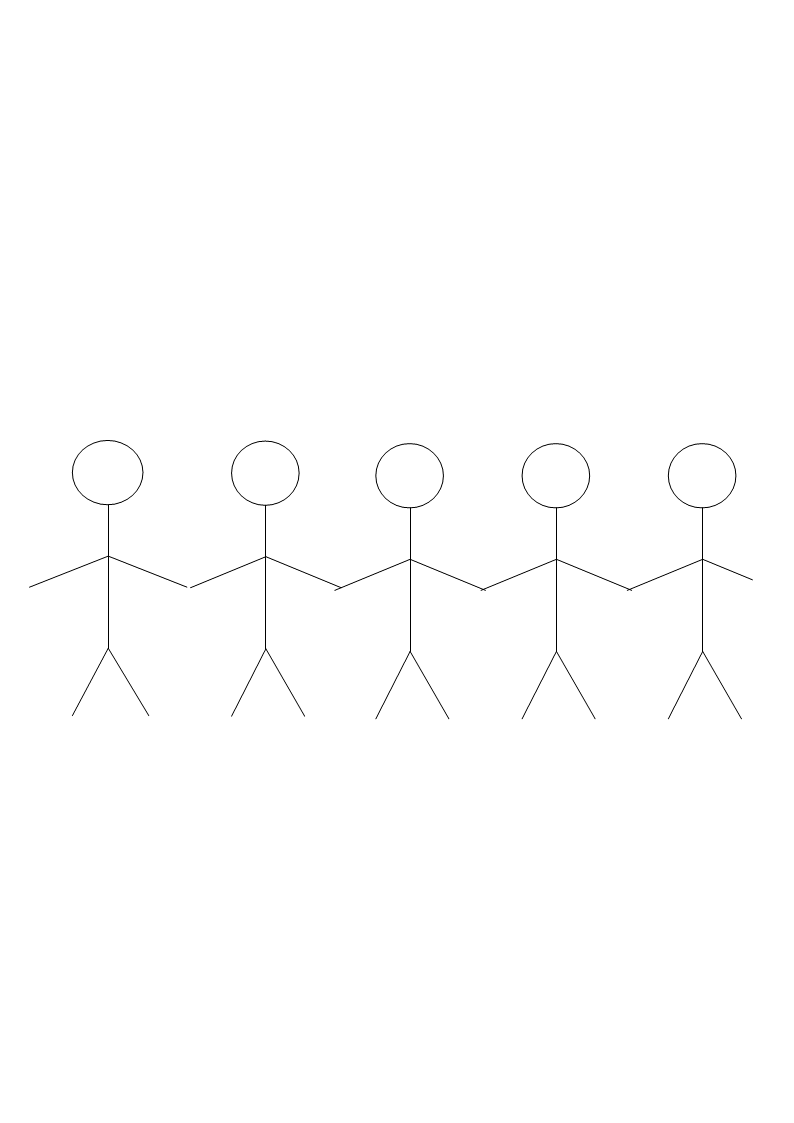 Схема 2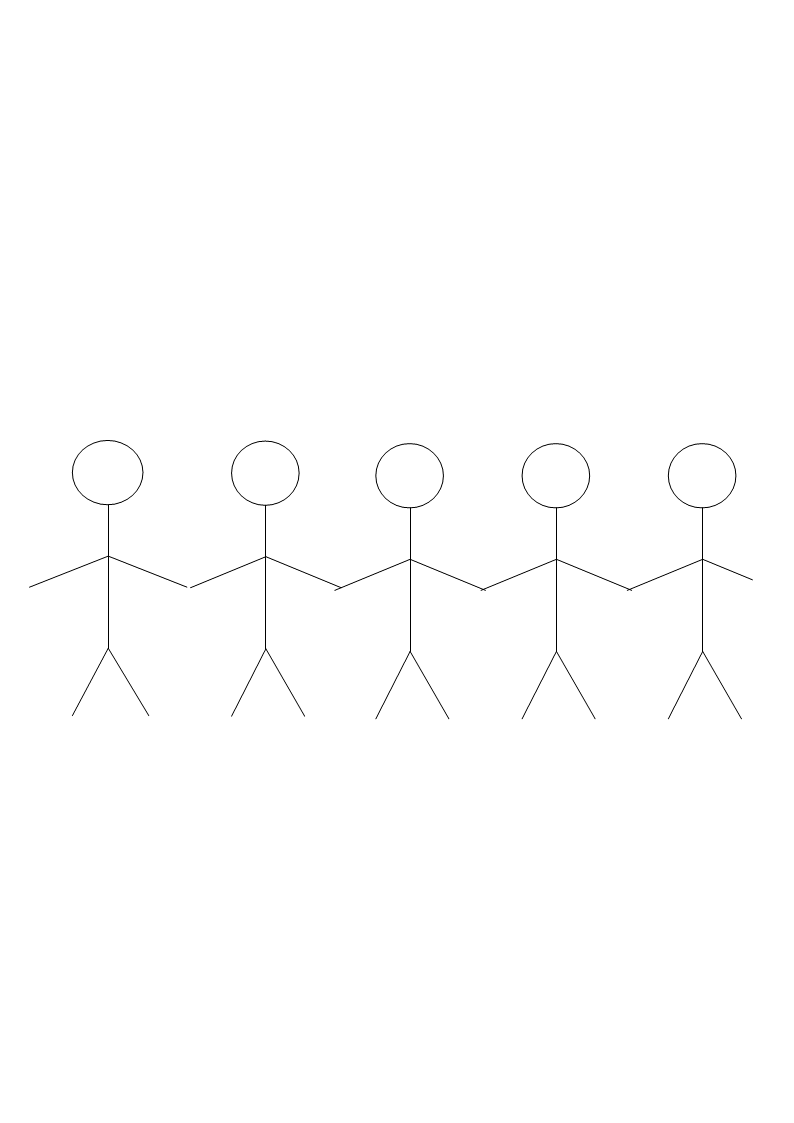 Схема 3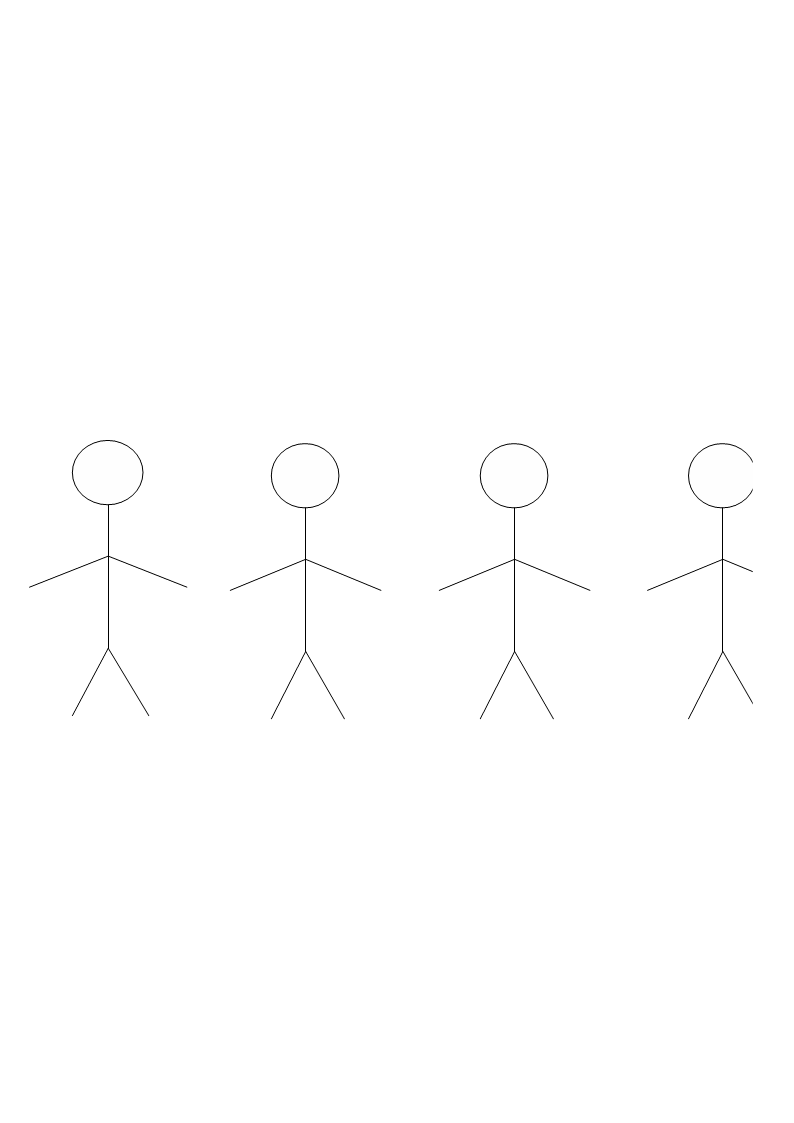 Этап НОДДеятельность педагогаФорма, метод, приемОжидаемый результатОрганизационныйМотивационный Свойства таяния льда.Воспитатель: В воскресение я была на дне рождения у Снежной королевы. На Севере все кругом такое красивое, сверкает, переливается…Особенно мне понравилась посуда – тонкая, прозрачная, искристая…. Снежная королева мне даже одну чашечку подарила на память. Я её положила в коробочку, чтобы не разбить, и привезла вам. Сейчас покажу….Воспитатель: Открывает коробочку, но там ничего нет, только мокрая салфетка на дне. Дает всем потрогать салфетку со дна. - Ой, а куда же она делась? Как она могла исчезнуть? В процессе обсуждения выясняется, что чашка у Снежной королевы была сделана изо льда, а лед растаял. Физкультминутка.Воспитатель побуждает детей делать движения, которые соответствуют тексту стихотворения. 	Наши ножки топают, топают	Наши ручки хлопают, хлопают.	Глазки закрываются, 	Глазки открываются.	Головка кивает.	 Носик наш вздыхает.Тянутся на носочках, руки поднимают, глубокий вдох, опускают руки и опускаются на ступни ног.Фронтальная;
Рассказ педагога, внезапное появление волшебного сундучка.Дети были положительно настроены на работу. Заинтригованы перед проведением опытов. Основной этапСравнение твердых и жидких веществ.Воспитатель: - Оказывается, лед волшебный, он умеет превращаться из одного состояния в другое. Он состоит из множества очень мелких невидимых частиц-молекул. Давайте с вами представим, что каждая молекула это маленький человечек. (показывает схему №1 маленького человечка).Далее воспитатель показывает кубики льда, дает потрогать детям.- Лед это твердое вещество, в нем молекулы или по нашему «человечки» крепко держаться за руки. Вот так: Воспитатель показывает детям схему «твердые человечки» №2 просит воспроизвести их эту схему, превратив каждого ребенка волшебной палочкой в молекулу или маленького человечка. Дети воспроизводят. После этого воспитатель  показывает второе состояние льда. - Когда становиться тепло лед тает, молекулы льда разъединяются и тогда лед превращается в воду. (Показывает опыт таяния льда).- Когда лед превратиться в воду «твердые маленькие человечки» перестают держаться за руки, разъединяются и превращаются в «жидких маленьких человечков». (Показывает схему «жидкие маленькие человечки» №3).- Давайте все вместе воспроизведем эту схему. Воспитатель «превращает каждого ребенка волшебной палочкой в маленького человечка». Дети воспроизводят схему.Воспитатель, продолжая опыты, указывает на то, что:- вода это жидкое вещество, она растекается, может впитываться, принимает форму емкости, в которой находиться. А твердые вещества сохраняют свою форму в любой емкости.- «Жидкие человечки» легко перемещаются. Если дотронуться до воды,  палец станет мокрым, а если до кубиков, то палец деревянным или пластмассовым не становиться. - Вода занимает весь стакан без «пустого места», с кубиком так не получается; если налить воду в тряпичный мешочек, она вытечет, а кубики останутся. Групповая, фронтальная работа; беседа; объяснение;Аргументирование;ЭкспериментированиеИсследование, показ схем.
Активно и доброжелательно взаимодействовали с педагогом в решении познавательных задач. Получили набор знаний, согласно возрасту о твердых и жидких веществах.Рефлексия- Как вы думаете, что произойдет с сосулькой, если её подержать в теплых руках (она растает). Групповая с элементами индивидуального опроса.Закрепили знания о свойствах льда, о том, какие предметы в реальной жизни могут состоять из него.Закрепление пройденного материала- Молодцы! Сегодня вы можете дома с родителями провести опыт. Возьмите замороженный в холодильнике лед, положите его в тряпочку и на батарею. Что с ним произойдет, расскажете завтра.Индивидуальные опыты детей, под руководством родителей.Использование полученных теоретических знаний в жизни.